Hello everyone,It is time for week 3 of the Silly Squad summer reading challenge.  This week our story is Kitchen Disco by Clare Foges.  Have you ever wondered what the fruit in your fruit bowl do when you are tucked up in bed?  Listen to the story to find out.First, let’s get out bodies moving.  Your body will need to be warmed up for Activity 6.Activity 1:Time to get active with Joe Wicks:https://www.youtube.com/watch?v=u0_1QBQ8Syk  JWNext, choose one activity to do in Activity 2.Activity 2:  Apple crafts  (if you do not have apples you                     can use any fruit or vegetable that you have)	Choose one of the craft activities below to do.You will need:Paper or paper platePaint / felt tips  (if you do not have paint, add a little food	colouring to some water.  Or use your felt tips   	or crayons to draw your own picture)GlueScissorsLady bug apple print	1.  Cut your apple in half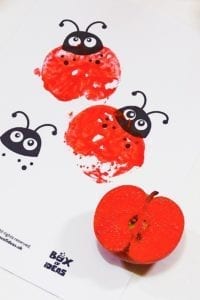 	2.  Put a little paint on a plate	3.  Press the cut side of the apple into	     the paint	4.  Press the painted side onto to the	     Paper to make some prints	5.  Use a black felt tip or crayon to 	     draw on the head and spotsHungry caterpillar1.   Paint or colour your plate red2.  Cut a little piece off the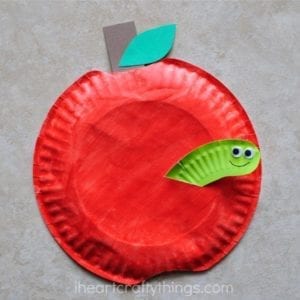      top and the bottom of the plate     (see picture)3.  With adult help, cut a caterpillar     shape out of a piece of paper and      colour it green4.  Cut out a leaf and a stalk.  Colour      these5.  Glue your leaf, stalk and caterpillar      onto your appleFruit pattern prints or picture1.   Mix up some paint (or use crayons or felt tips)2.  Cut some fruit or vegetables in half3.  Make a print pattern on your paper, or draw your own pictureActivity 3:  The big tidy upPut all the fruit in the bin / compost binCollect all the dirty equipment and put them in the sinkDo the washing upWash your handsWipe the table with a clean clothPut your crayons / felt tips awayPut your amazing art work somewhere safe to dryHave a good look around, have you forgotten anything?Activity 4:  Getting ready for a discoImagine you are going to a disco or a party.  To get ready, what would you need to do?  Perhaps:Check in the mirror, is your face clean?  Are your hands clean?  If you answered ‘no’.  Go and wash your hands and face.  Don’t forget to dry them well.Now wander round your home and find five things you need to do to get ready for the disco or a party.  You could collect: a brush, to brush your hairyour favourite T’shirt to wearclean socks, no one likes smelly feeta cloth or duster to clean your shoes or trainersthe picture you painted or your print to give to a special person to say thank youActivity 5:  Sharing a digital story:  Kitchen disco by Clare Foges and Al Murphy.1.   Click on the Youtube link below; watch and listen to the      story:      https://www.youtube.com/watch?v=1HvtPtcUC_U2.  Fill in your story record sheet.3.  Do you recommend this story:  Yes / No4.  If you share a story or read a book at home, add it to        your reading record.  If you enjoyed this story, let      your teacher know.5.  Keep reading and sharing storiesActivity 6:  The family congahttps://youtu.be/h113zPM-ZkcJust like the grapes, it is time to do the conga.  Get you family on their feet.  Form a line one behind the other, with you at the front.  Now take them around the house doing the family conga.  Have fun.Remember:  1 / 2 / 3 … congaYou have worked really hard, now it is time for Me time.Activity 7:  Me timeIf you can, go out into the garden, lie down and look at the sky.  Take a cover to lie on if you want to and maybe something special with you.Lie down on your cover and look up at the sky.  Look really hard.  What colour is the sky?  Blue?  Grey? A little bit yellow?Can you see any clouds?  What do they look like?  Are they big and fat and fluffy, like big balls of cotton wool?Are they thin and wispy like feathers?Are they all different colours?  Does it look like they are full of rain?Are the clouds hanging over your head?  Floating by slowly or, are they moving very fast?Lie still for a moment. What shapes can you see?Close your eyes and count yourself down:  5 / 4 / 3 / 2/ 1.Silly Squad 3 has finished, I hope you had fun.